Музыкально – ритмические игры и упражнения с использованием современных технологий для младших школьников с ОВЗ.Музыкально - ритмические упражнения для развития музыкально - ритмического слуха у детей с ОВЗ младшего школьного возраста.На современном этапе развития происходят изменения в образовательных процессах: содержание образования усложняется, акцентируя внимание педагогов на развитие творческих способностей детей, коррекции эмоционально - волевой и двигательной сфер; на смену традиционным методам приходят активные методы обучения и воспитания, направленные на активизацию познавательного развития ребенка. В этих изменяющихся условиях педагогу необходимо уметь ориентироваться в многообразии интегративных подходов к развитию детей, в широком спектре современных технологи, уделять особое внимание развитию творческой личности. Именно данное качество формирует неординарное отношение к рукотворному миру, миру природы и человеческих отношений. Творчество - это сознательная, целеполагающая, активная деятельность человека, направленная на познание действительности, создающая новые, оригинальные, никогда ранее не существовавшие предметы, произведения для совершенствования материальной и духовной жизни общества. Творчество изначально заложено в каждом ребенке, но как важно своевременно создать необходимые условия для его проявления.Детское музыкальное - ритмическое творчество имеет большой диапазон. Оно активизирует фантазию ребенка, побуждает к достижению самостоятельно поставленной цели, к поискам для воплощения своих замыслов в разных формах, способствует обучениюРитмика — один из видов музыкально ритмической деятельности, в котором содержание музыки, ее характер, образы передаются в движениях. Основой является музыка, а разнообразные ритмические упражнения, танцы, сюжетно-образные движения используются как средства более глубокого ее восприятия и понимания.Одной из задач отечественного музыкального развития детей с ОВЗ младшего школьного возраста являются развитие музыкальных, ритмических и творческих способностей с помощью различных видов музыкальной деятельности с использованием современных технологий  исходя из возможностей каждого ребёнка с ОВЗ. В число музыкальных способностей входит и музыкально - ритмическое чувство. Чувство ритма позволяет детям глубже откликнуться на музыку, смену её характера, «прожить» музыкальный образ, переданный в музыке.Большая роль в музыкально - ритмическом развитии младших школьников  с ОВЗ отводится систематическим музыкально – ритмическим упражнениям.Подражательно - исполнительские упражнения направлены на решение конкретной учебно - познавательной задачи. Педагог показывает способ решения задачи (действия и их последовательность, определяет критерии для оценки результата; ребёнок выполняет упражнение, следуя указанному педагогом образцу (обучение способу игры на музыкальном инструменте, применению хлопков, притопов, шлепков для сопровождения пения и т. д.) .В конструктивных упражнениях ребёнок реализует задачи, аналогичные тем, которые он решал под руководством взрослого, т. е. переносит ранее усвоенные способы действия на новое содержание (сначала дети выполняют музыкально - ритмические упражнения «медведь», «зайчик», а затем принимают участие в музыкальной игре «Зайцы и медведь»).Творческие упражнения предполагают сочетание и различное комбинирование ребёнком имеющихся у него знаний и умений, их применение в новой ситуации (импровизация на металлофоне «Песенка дождика», составление импровизационного образного танца, хоровода и т. д.).Игровые музыкально - ритмические упражнения – это упражнения, которые наряду с реальными действиями включают имитацию действий, действий от лица «героя», мнимую, воображаемую ситуацию под музыку.Ценность игровых музыкально - ритмических упражнений заключена в том, что их игровой характер привлекает детей с ОВЗ младшего школьного возраста, вызывает у них положительные эмоции, позволяет снять напряжение, возникающее в ходе выполнения упражнений. Игровой характер действий способствует тому, что дети с интересом и достаточно легко воспринимают новые знания и умения, закрепляют ранее усвоенные. Благодаря игровым упражнениям создаётся радостная атмосфера в музыкальной деятельности, отмечается эмоциональный подъём. Развитие чувства ритма включает в себя развитие чувства темпа, метра, ритмического рисунка, чувство формы.Для развития чувства темпа используем такие игры и упражнения: «Собачка пляшет» (быстрые и медленные хлопки, «Кукла спит – кукла танцует» (ручки под щёчку – «спит», хлопки – «танцует», «Ножи шагают и бегают» (смена шагов и легкого бега, «Кто как ходит? » (медведь – медленные шаги, лиса – быстрые шаги, зайчик – прыжки, «Как стучат капли по крыше? » (деревянные палочки – капли стучат быстро и медленно, «Птички летают и клюют зёрнышки» (лёгкий бег, присели – имитируют клевание зёрен).Развитие чувства метрической пульсации даёт ребёнку возможность хорошо двигаться, ритмично выполнять движения, музицировать в ансамбле на музыкальных инструментах, а также выразительно интонировать при пении, ощущая движение мелодической линии и форму песни. Первоначально это задания на ощущение и воспроизведение метра в звучащих жестах (хлопках, притопах, шлепках) и с использованием элементарных шумовых и ударных инструментов при пении, при движении, под звучание ритмичной музыки. Такие задания дети выполняют в течение года («Хлопаем в такт», «Шагаем под музыку»). Также детям предлагается услышать и передать в хлопках «как бьется сердечко музыки» (метрическую пульсацию). С детскими му-зыкальными инструментами даются такие задания, как «Сыграем полечку для собачки, кошечки и т. д. », где нужно уловить и воспроизвести метрический пульс на ударных инструментах.По мере того, как дети овладевают метром, переходим к формированию способности восприятия и воспроизведения ритмического рисунка. Начинаем с самых простейших заданий – это игра «ритмическое эхо». Педагог прохлопывает ритмы имён, слов, дети дружно повторяют, хлопая в ладоши. Как вариант игры «Эхо» применяем игру «Обезьянка», которая очень нравится детям и способствует не только развитию ритма, а и координации, внимания и развивает реакцию детей.Первоначально мы учим детей подбирать и прохлопывать слова, состоящие из двух и трёх слогов, обозначая слоги кружками одинаковой величины: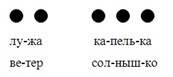 Одно из следующих заданий – ритмизация заданных текстов. Педагог проговаривает стихотворный текст (дразнилки, считалки, одновременно сопровождая его хлопками, передавая ритмический рисунок – дети повторяют. Ритмический рисунок выкладывается на фланелеграфе, прохлопывается, проигрывается на ударных инструментах. Дети учатся узнавать попевки, выложенные графически.Регулярно занимаясь с детьми с ОВЗ развитием ритма, речевыми упражнениями и наблюдая за результатами, мы составили для себя схему работы с ритмизацией стихов.1. Установление метрического пульса простыми способами: шлепки по коленям, хлопки в ладоши, удары кулачками, притопы и т. д.2. На фоне установленного пульса выразительное и ритмичное чтение стиха.3. «Ритмическое эхо» - повторение стиха со звучащими жестами по фразам.4. «Ритмическое эхо» с использованием ударных инструментов.5. Придумывание вместе с детьми пластических жестов к стихотворению и декламация с жестами.6. Инструментальная импровизация – озвучивание стихов музыкальными инструментами (когда это возможно по содержанию) .7. Подбор остинатного сопровождения к тексту на музыкальном инструменте.8. Придумывание простого движения к стихотворению.Примерно по такой схеме могут быть проработаны практически любые стишки, начиная с простого и постепенно усложняя задания, не забывая про творчество детей, предоставляя им возможность активно проявлять себя в процессе обучения.Развивая чувство ритма, мы активно используем «Звучащие жесты» - игру звуками своего тела: хлопками, шлепками, притопами, щелчками, цоканьем языка, как своеобразное сопровождение в речевых упражнениях, в пении, в музицировании на детских музыкальных инструментах.Для детей используем цветовое обозначение звучащих жестов:Хлопки – жёлтыйШлепки – красныйПритопы – зелёный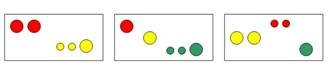 Упражнения с цветными ритмическими карточками позволяют сделать работу по развитию чувства ритма более эффективной, а сочетание звучащих жестов, ритмослогов и зрительного восприятия способствует тренировке внимания и развитию координации, ощущения единого темпа.На занятиях с детьми мы используем ритмические игры и упражнения, которые помогают выработать у детей ощущение внутреннего пульса, единства ритмического движения, стимулируют детское внимание, развивают чувство ритма и координацию.«Обезьянка».Задача: развивать координацию движений и реакцию детей.Методика проведения: педагог выполняет движения с звучащими жестами и ритмослогами, дети спонтанно повторяют показанное педагогом. Упражнение начинается в медленном темпе с простыми движениями, которые постепенно усложняются.«Ёжик и барабан» (стихи Г. Виеру (фрагмент)Задача: развивать ритмичность, внимательность, полиритмический слух, координацию. Ритмическое 3-х голосие: метр, 1-й ритм, 2-й ритм.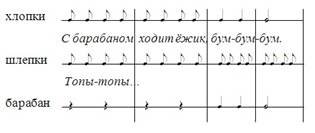 «Лиса по лесу ходила» (потешка) .Задача: развитие ритмичности, координации, внимания.Лиса по лесу ходил, Дробный шаг по кругуЗвонки песни заводила.Лиса лычки драла, Хлопки-тарелкиЛиса лапотки сплела. Поочерёдное выставление ног на пяткуРазвивая у детей чувство ритма, мы уделяем внимание музыкальному движению. Музыкальное движение мы рассматриваем как средство развития эмоциональной отзывчивости на музыку, ритмичности, выразительности движений, внимания, памяти.В первых классах предлагаются небольшие образные упражнения, включающие в себя элементы импровизации: «Добрая и сердитая киска» - мягкий шаг и резкое выбрасывание вперёд пальцев рук со звуком «Фыр-фыр», «Осторожные мышки», «Весёлые зайчики», «Гордые петушки» и т. д.В со второго класса в музыкальном движении за основу мы берём образ, чувство, которые передаются музыкой. Первоначально дети знакомятся с музыкальным произведением, представляют и «проживают» этот образ, затем пробуют передавать его в движении.Младшие школьники с ОВЗ очень любят такого рода мини-этюды («Шаловливый ручеёк» под музыку Аренского, «Весёлые цыплята» под музыку Мусоргского «Балет невылупившихся птенцов» и т. д.). В них они получают возможность самовыражения и самообучения, глядя на творчество других детей и педагога.Пластические этюды мы разделяем на несколько групп.а) динамическиеб) статические.Динамические позволяют раскрыть какую-либо ситуацию, сюжет в развитии, например: «На лыжах», «Играем в снежки», «Собираем ягоды», «Хитрая лисичка» и т. п. Создание музыкально-игрового образа – проживание музыки в движении. Этот процесс приносит ребёнку радость, помогает почувствовать уверенность в себе и активно способствует оздоровлению как физическому, так и психическому. В работе над созданием динамического этюда можно выделить несколько этапов:- создание изобразительного образа: «Скачут зайчики», «Бежит лисичка»,- создание изобразительного образа в контрасте: «Мишка спит» - «Мишка собирает грибы»,- создание выразительного образа: «Собачка заболела», «Солнечный зайчик».Статические этюды. Легче всего дети создают и изображают образ по иллюстрации (картинке) с музыкальным оформлением. Работу над созданием статического этюда тоже можно разделить на ступени:- позиционные: «Кукла спит», «Солдатик стоит», «Ёжик отдыхает». Позиционные этюды с интересом выполняют дети младшего школьного возраста. Они дают возможность ребёнку самостоятельно придумать композицию, используя жизненный опыт в соответствии с возрастом.- выразительные: «Ласточка летит», «Солнышко улыбается». Для создания выразительного статического образа необходимо развивать мимику и общую пластику, а также координацию движений.Для этого вида творческих заданий предпочтение отдаётся яркой изобразительной музыке. Это может быть программная инструментальная музыка или же песни детского репертуара с образным стихотворным текстом. Также толчком для создания образного этюда может быть стихотворение или рассказ ребёнка о каком-либо ярком впечатлении из его жизни. Тогда задача педагога – помочь ребёнку качественной и выразительной импровизацией на фортепиано.Упражнения на внимание. Учитель показывает движения, а дети должны как можно быстрее его повторить.Упражнения на координацию движений (галоп вправо-влево, «моталочка» вперёд и в сторону).«Зеркало» (в парах). Один делает произвольные ритмические движения, другой повторяет их в зеркальном отражении.«Делай, как я». Дети повторяют произвольные движения, которые выполняет лидер (ведущий). Каждый ребёнок бывает в роли лидера, стараясь показывать другие движения.«Вечное движение». Ритмико-двигательная композиция, исполняемая под современную танцевальную музыку. Каждый ребёнок придумывает собственное оригинальное движение.«Стоп-кадр». Дети исполняют произвольный танец, во время которого внезапно даётся команда «Стоп!». Следует замереть, проанализировать своё мышечное состояние и подумать, какое внутреннее состояние оно могло бы выражать. 
«Ритмическое эхо». Педагог дает ритмический рисунок, который все дети, хлопая в ладоши, должны повторить.«Что любит наш животик?» Упражнение на сохранение здоровья. Но вместе с детьми можно придумать аналогичные игры, направленные на проблемные зоны. Базовые игры направлены на то, чтобы дети понимали – как работает орган или система, которые принимают самую сильную нагрузку при росте их организма.Игра состоит из 2-х частей. 1.На доске рисуется желудок, и на примере мороженого, пепси колы и гамбургеров объясняется, насколько он мал. Если его бессистемно «набивать», он растянется, и будет болеть. Попутно идет рассказ о вреде различных сладких газированных напитков, чипсов (т.п.) и преимуществах натуральной пищи (соков, фруктов и т.д.) 1. Несколько участников образуют «желудок». (а) Остальные являются полезной и вредной пищей (б). Участники (б) встают в очередь и проползают по-пластунски, по очереди являясь то полезными, то вредными продуктами. Названия продуктов дети придумывают сами. «Желудок» мешает руками вредной еде, и помогают полезной. Когда следующий участник называет себя, все хором говорят: «Полезный!» или «Вредный!»«Позвонок» В этой игре дети получают информацию о важности правильной осанки. Перед началом игры нужно объяснить работу полезных частичек в спинном мозге. В игре участвуют: - позвонки (2 и больше). Встают в колонку друг за другом, в позицию в позицию «на ширине плеч» - полезные частички (2 и больше). Должны проползти между позвонками. В руке у каждого предмет изображающий кислород, витамины, солнце (отдых). Они должны передать их мозгу – мозг (1) стоит в самом конце позвонков. До него должны добраться полезные частички. А) В первом случае позвонки встают криво, с выпадом на ногу в разные стороны и мешают проползти частичкам Б) Во втором случае позвонки выстраиваются ровно. Дети сами дают результат и делают вывод: какому позвонку легче питать мозг.Упражнение с  хлопками. (прохлопать стихотворение)Сел сверчок на шесток,Таракан – в уголок.                                                                                       Сели - посидели.                                                                                           Песенку запели.                                                                                             Услыхали ложки-                                                                                         вытянули ножки.                                                                                             Услыхали калачи-                                                                                         Да попрыгали с печи,                                                                                     Да давай подпевать,                                                                                     Подпевать да танцевать!Как без дудки, без дуды,                                                                               Ходят ноги не туды.                                                                                       А как дудочку почуют,                                                                                   Сами ноженьки танцуют.                                                                               Журавли пошли плясать,                                                                             Долги ноги выставлять.                                                                               Бух, бух, бух.Выстукиваем ритм ударами локтей и суставами согнутых пальцев по столу.Ай, туки, туки, туки,                                                                                       Застучали молотки.                                                                                       Застучали молотки,                                                                                       Заиграли в локотки:                                                                                       Тук- ток, тук- ток,                                                                                           Скоро Ванечке годок.                                                                                     Постоянно чередуем  хлопки в ладоши и удары ладоней о ладони партнера,                приговаривая:
О, чки, чки, чки,                                                                                               Очуречечки,                                                                                                   Ложки, плошки, поварешки,                                                                         Перевертушки!                                                                                              При слове «Перевертушки» игроки прыжком поворачиваются вокруг себя и, на каком бы месте ни остановились, должны повторить игровой припев, также чередуя хлопки и удары ладоней о ладони. Поворачиваются до тех пор, пока не займут первоначальное положение.Разучиваем забавные стишки, прибаутки, тем самым развивая детскую память, внимание, что способствует лучшему запоминанию текста песен, ритмичному их исполнению.Дождь идет,
Дождь идет,
А когда же                                                                                                       Он пройдет?
Вот когда                                                                                                         Идти устанет,
Вот тогда и перестанет.Мыло и мочало-                                                                                             Песенки начало.
Лампа и картина-                                                                                           Песни половина.                                                                                           Хлеб и огурец,-                                                                                               Песенки конец!И. Михайлова.Упражнение «Осенняя гамма»   модель Т. Боровик.Пусто ласточек гнездо - До.       I   I    II     I   (Далее везде аналогично). Осенины на двор - Ре.                                                                                   Плачет ветер за дверьми - Ми.                                                                   Дождика тиха строфа - Фа.                                                                           У него своя есть роль - Соль.                                                                       Затихает вся земля - Ля.                                                                               Дождик скуку унеси! - Си.                                                                           Пусто ласточек гнездо.                                                                                 До1 – до2  - до1 – до2.         I    I     I    I.Текст читает педагог, дети играют на металлофонах и поют ноты в указанном ритме. «Ритмическое освоение слов»Проговаривать слова в умеренном темпе в двух-трех- и четырехсложных тактах по слогам. Произносить слова выразительно, выделяя ударный слог. Обратить внимание детей на то, что одни слоги в словах звучат длиннее, а другие короче. Например,2/4 ма-ма, па-па, кош-ка, ка-ша, Да-ша, доч-ка, туч-ка, цве-ток.                                                                      3/4  ма-моч-ка, сол- ныш-ко, пе-сен-ка, де-воч-ка4/4 че-ре-па-ха, по-гре-муш-ка, ве-ло-си-пед.Предложить детям самим придумать подобные слова. Заменить слова хлопками.«Назови свое имя»Дети стоят в кругу и по очереди хлопают - «тактируют» свои имена.«Кто справа?»Дети стоят в кругу. По очереди хлопают - «Тактируют» имена своего соседа справа.Ритмические импровизации.Дети сидят полукругом. Педагог задает ритм хлопками. По сигналу все дети хлопают в ладоши в заданном ритме, По сигналу останавливаются.Перемена ритма.По сигналу дети хлопают в одном ритме, затем ритм меняется на более быстрый или на более медленный.Каждому свой ритм.Группа делится на две команды. Каждой команде задается определенный ритм. Команды по очереди несколько раз повторяют свое задание. После чего обе команды выполняют свои задания одновременно.Раз, два, три, повтори!
Педагог задает  хлопками ритмическую фразу, которую дети повторяют «звучащими жестами»: хлопками, притопами, шлепками, щелчками  и т. д.Ритмические орнаменты.Дети делятся на две группы. Каждая группа детей выполняет свой ритмический рисунок.                                                                                                              В.ОрловЗатем дети меняются ролями.Использование музыкальных инструментов во время пения знакомых песен развивает творчество детей, побуждает их применять знания в повседневной жизни.  «Козлик»Серенький козленок, маленькие рожки                                                       Поиграй, пожалуйста, для ребят на ложках                                               Будешь козлик ты играть,                                                                             А мы станем повторять.                                                                               Будешь козлик ты играть, а мы станем повторять!                                   (ребенок – козлик играет на ложках ритмический рисунок, а затем дети отхлопывают заданный ритм ладонями). Затем ребенок-козлик выбирает ребенка, протягивает ему ложки и говорит:                               Будешь ты теперь козленком,                                                                       Поиграй на ложках звонко!Упражнение «Музыкальные молоточки»Дятел сядет на сучок:
Тук- тук- тук, тук- тук- тук!
Дятел смотрит, где жучок:                                                                                         Тук- тук- тук, тук- тук- тук!Над дубравой сильный град:
Туки- туки-тук, туки-туки-тук!
С дуба желуди летят:Туки- туки-тук, туки-туки-тук!Строят хату два бобра:                                                                                               Тук- тук да тук, тук- тук да тук!
Без гвоздей, без топора:                                                                                             Тук- тук да тук, тук- тук да тук!При пении слов «тук-тук»  ребенок должен повторить ритмический рисунок, исполненный музыкальным руководителем. Музыкальный руководитель играет на металлофоне, ребенок играет на музыкальном молоточке.           Ритмические упражнения позволяют развивать слуховое и зрительное внимание, работать над эмоциями, воспитывать у детей творческие способности и воображение, а также развивать волевые качества.«Слушай сильную долю». После прослушивания музыки педагог обращает внимание детей на то, что сильные и слабые звуки чередуются равномерно. На сильную долю такта дети хлопают в ладоши, на слабую топают ногой. Затем они делятся на две группы: на сильную долю стучит барабан, на слабую- звучит погремушка«Мячики»  (Л. Шитте Этюд)Дети стоят по кругу, руки на поясе.1-я фраза.  Хлопки.2-я фраза. Притопы.3-я фраза. Хлопки.4-я фраза. Шлепки по коленям.Упражнение «Веселые четверки»И.П.: дети делятся на группы по четыре человека и встают в свою четверку, образуя фигуру ромба. Ведущий четверки стоит спиной к своей группе, а остальные ее участники повернуты лицом к спине ведущего.С началом звучания ведущий начинает воспроизводить ритмический рисунок на ложках  под музыку веселого быстрого танца, а остальные участники четверки повторяют ритм хлопками за своим ведущим. Когда ведущему надоест его роль, он поворачивается вправо или влево и отдает роль ведущего соседу. Четверка перестраивается под нового ведущего.Упражнение «Вопрос – ответ»И.П.: дети стоят в парах друг против друга в произвольном порядке. Один будет «задавать вопрос», отстукивая ритм на музыкальном  инструменте, а другой таким же способом на него отвечать. Соло каждой пары ограничивается рамками музыкальной фразы. Начало следующей фразы – сигнал смены солиста.Упражнение «Найди пару»И.П.: дети стоят в парах друг против друга в произвольном порядке; договариваются, кто из них будет ведущим, а кто ведомым.С началом звучания музыки ведомый закрывает глаза и протягивает вперед руки. Ведущий берет партнера за руки и под музыку водит его в различных направлениях.По сигналу педагога ведущие меняют своих партнеров. Ведомые с закрытыми глазами стоят на месте и ждут, когда их найдут новые партнеры и поведут под музыку. При повторе игры партнеры в паре меняются ролями.Упражнение «Солнышко и дождик» с использованием металлофона.В музыкально-двигательных упражнениях ребенок одновременно исполняет и творит, так как он придумывает движения, исходя из характера, темпа, ритма, тембра предлагаемой ему музыки. Ребенок начинает осознавать музыку через движение.Игровое  упражнение «Угадай».Дети идут по кругу, держась за руки. Водящий с бубном в центре круга под текст ритмично ударяет в бубен. Все говорят:
Вот лягушка по дорожке                                                                                               Скачет, вытянувши ножки,                                                                               Увидала комара-  закричала…На слово «комара» ребенок поднимает бубен вверх. На слово «закричала» круг останавливается, все делают шаг назад, водящий отдает бубен ребенку, стоящему сзади него. Тот, кому отдали бубен, берет его и произносит «Ква- ква- ква», ударяя по бубну. Водящий должен по слуху угадать, кто это сказал, после чего они меняются местами.Упражнение с хлопками (Венгерская мелодия)I часть.  Дети идут друг за другом; на сильную долю тактов они останавливаются, не приставляя ногу, а на паузу делают хлопок.II часть. Все бегут «змейкой» за ведущим; на сильную долю тактов 4 и 8- остановка. На паузу- хлопок.Ритмическое упражнение «Эхо».  (Татарская танцевальная песня А. Эшпая).Это упражнение способствует усвоению ритмических групп: восьмая, 4 шестнадцатых, восьмая;  и 4 шестнадцатых.                                                           Дети стоят по кругу лицом к центру, держась за руки. В центре круга ребенок с бубном в руках.                                                                                                       Такты 1-4. Выполнение ритмического рисунка ударами в бубен.                   Такты 5-8. Ребенок продолжает тихо ударять в бубен. Остальные дети прохлопывают ритмический рисунок в ладоши.                                                     Такты 9-16 и 17-24. Повторение заданий тактов 1-8.Музыка проигрывается снова.                                                                               Такты 1-4. Дети идут к центру круга (семь шагов) и на последнюю восьмую топают ногой.            Такты 5-8. С правой ноги отходят назад спиной, топая на последнюю восьмую.    Такты 9-12. Легко бегут по кругу вправо (шаг на каждую восьмую).                 Такты 13-16. Бегут влево.                                                                                             Одновременно ребенок с бубном негромкими ударами выполняет ритмический рисунок.Такты 17-24. Ребенок с бубном называет имя любого из детей и тот повторяет заданный ритмический рисунок. Дети оценивают исполнение.Слушаем и различаем ( с ритмическими карточками)1-й вариант.  Музыкальный руководитель  проговаривает («татирует») заданный ритм, дети прохлопывают его, выкладывают ритмический рисунок  и находят нужную карточку.                                            Песни Е. Тиличеевой: «Мы идем с флажками», «Небо синее», Месяц май», «Смелый пилот».2-й вариант.  Музыкальный руководитель  прохлопывает ритмический рисунок. Дети отгадывают песенку.Упражнения, направленные на формирование умений выбирать способы действия (движения, походка, мимика, жест) для передачи характера различных персонажей; привычки, позы, выражения; способности выражать разнообразные эмоциональные переживания и настроения в соответствии с музыкальным образом.«Кузнечики, стрекозы, бабочки». Учитель называет то одно, то другое насекомое, а дети под музыку выполняют характерные для этого насекомого движения. «Кузнечики» – длинные прыжки. «Стрекозы» – машут крыльями. «Бабочки» порхают (только кисти рук).                                                        «Цветок». Под музыку «Вальс цветов» из балета «Щелкунчик» П.И.Чайковского дети складывают ладони вместе, изображая стебелек, затем раздвигают центральные части ладошек, формируют «цветочный бутон». И, наконец, движениями пальцев показывают, как «бутон» распускается. Нужно «поддержать раскрытый цветок» ощутить напряжение в пальцах рук, затем потрясти кистями и расслабить руки (выполняется 3-4-раза).   «Шмель гудит». Дети поют звук (у) на одной низкой ноте, поворачивают туловище справа налево и обратно, сначала разводя руки в стороны, как крылья, а затем, опуская их вниз («крылья» складываются). При этом звук сначала усиливается, а затем затихает. «Аромат цветов». Под звуки музыки при взмахе «волшебной» палочки дети медленно вдыхают воздух носом, не поднимая плечи. Задержав дыхание на вершине вздоха, затем, при опускании «волшебной»  палочки, медленно выдыхают воздух. «Звуковые  волны».  Пение с закрытым ртом или на гласный звук (а).  Дети  повторяют за учителем плавные волнообразные мелодические рисунки в пределах музыкального интервала квинта, показывая рукой каждый раз меняющуюся высоту «волн» и представляя себя качающимися на этих волнах. «Разноцветные рыбки». Дети, не сходя с места, «танцуют», используя только руки: сначала чуть-чуть пошевеливают кончиками пальцев, потом постепенно переходят к усиливающимся - мягкие, но сильные «Рыбки» показывают, как работают их «хвостики». Локти учащихся прижаты к туловищу, трудиться будут только кисти рук. «Игра воды». Детям дается задание изобразить движениями рук «игру» воды под музыку М.Равеля «Игра воды». «Эхо в горах». Исполнение в парах или классом. Дети повторяют друг за другом ритмические рисунки, хлопая в ладоши или на ударных инструментах, поют разные гласные звуки, слоги и т.д. в процессе этого упражнения развивается коммуникабельность детей, внимание, музыкальный слух, и память, чистота интонирования.   «Высоко - низко»: дети руками показывают смену регистров в исполняемом учителем музыкальном произведении.   «В лесу». Дети играют с разными звуками. Например, звук (а). Учитель просит детей представить, что они пошли в лес вместе со своей собачкой (Ав-ав!). Тропинка привела их на красивую лесную поляну (Ах-ах, ах!). Вдруг у них из-под ног вспорхнула птичка (Ай!). Кто-то заблудился в лесу и кричит: (А – у!).  Затем учитель предлагает ребятам «превратиться» в разных жителей леса (мышка - пи-пи-пи, синичка – тинь - тинь-тинь, ежик - пыф-пыф-пыф и др.) «Дождик». Продекламировать стихи, ритмично озвучивая их игрой на музыкальных инструментах: треугольник и др. Дождь потом пошел сильней,И закапал веселей,Кап, кап, кап, кап, кап, кап …Стали капли поспевать, капля каплю догонять:Кап, кап, кап, кап, кап, кап…        «Веселый оркестр» - (Имитация игры на разных музыкальных инструментах)Кот играет на баяне,Зайка наш на барабане.Ну а мишка на трубеПоиграть спешит тебе.Если станешь помогать,Будем вместе мы играть!«Музыкальные скороговорки» Делается глубокий вдох носом. Затем поется любой слог, например, ба-ба-ба. Детей нужно сориентировать на то, что нужно стараться петь на одном дыхании и делать вдох лишь тогда, когда воздух полностью закончится. «Летит пчела» начните осваивать с ребенком это упражнение с рассказа о пчелах, о том, как они собирают цветочную пыльцу. Предложите ему представить трудолюбивую пчелку, которая возвращается домой с добычей и напевает свою любимую песенку: «З-з-з…».Оказывается, такое пение полезно для здоровья человека. Повторите вместе с ребенком этот звук. Спокойно сделайте вдох и хороший выдох, а затем снова вдохните и, медленно выпуская воздух, произнесите звук «З». Отдохните и начинайте новый выдох со звуком, только не напрягайтесь.«Игра в снежки» два игрока сидят за столиком друг против друга. На столе лежит комок ваты или скомканная бумажная салфетка. Предложите детям представить, что это снег. Пусть они поиграют в «снежки», струей выдоха направляя комочек друг другу. Только обязательно объясните, что дуть надо тихонько, чтобы комочек не улетел.«Дудочка» на начальном этапе время выдоха следует ограничивать 3-5 секундами. Через несколько дней его можно увеличить на 2-3 секунды. За один сеанс нужно делать, по возможности, 5-6 вдохов и выдохов. Наполните стакан примерно на половину водой и погрузите в нее соломинку. Предложите ребенку сделать спокойный вдох носом и выпустить воздух через соломинку. При выдохе на поверхности воды появляются пузырьки. Детям  это доставляет много радости. Контролировать выдох можно при помощи часов с секундной стрелкой и крупным циферблатом, повешенных на стену таким образом, чтобы ребенок мог засекать время выдоха.Тренинг по снятию усталости глаз и улучшению зрения
«День—ночь» На слово «ночь» – крепко зажмурить глаза на 5 сек., на слово «день» – открыть глаза на 5 сек. Повторить 5–8 раз. «Сережки» Массировать мочки ушных раковин (зажать мочки уха большим и указательным пальцами). «Буратино» Выполняется сидя. Откинувшись на спинку стула, сделать глубокий вдох. Наклонившись вперед, к стулу, – выдох. Повторить 5–10 раз. Корригирующая гимнастика для глазМоргания (полезно при всех видах нарушения зрения): Моргайте на каждый вдох и выдох. «Вижу палец!» Указательный палец правой руки держать перед носом на расстоянии 25-30 см, смотреть на палец в течение 4-5 секунд, затем закрыть ладонью левой руки левый глаз на 4-6 секунд, смотреть на палец правым глазом, затем открыть левый глаз и смотреть на палец двумя глазами. Проделать то же, но закрыть правый глаз. Повторить 4-6 раз. «Палец двоится» (облегчает зрительную работу на близком расстоянии): Вытянуть руку вперёд, смотреть на кончик пальца вытянутой руки, расположенной по средней линии лица, медленно приближать палец, не сводя с него глаз, до тех пор, пока палец не начнёт двоиться. Повторить 6-8 раз. «Зоркие глазки» (упражнение служит для профилактики нарушений зрения): Глазами нарисуйте 6 кругов по часовой стрелке и 6 кругов против часовой стрелки.«Стрельба глазами» (упражнение служит для профилактики нарушений зрения): Двигаете глазами вправо-влево, вверх-вниз по 6 раз. «Письмо носом» (снижает напряжение в области глаз): Закройте глаза. Используя нос, как длинную ручку, пишите, или рисуйте что-нибудь в воздухе. Глаза при этом мягко прикрыты.      «Цветные краски» (Психомышечное расслабление)Вот сейчас закроем глазкиИ окажемся мы в сказке.В одной красивой яркой коробочке жили-были разноцветные красочки. Надоело им в тесной коробке, и решили они мир посмотреть и раскрасить его в разные цвета. И вот коробочка открылась, и краски взялись за дело, стали рисовать: Желтое солнце, Синий мяч, Красный помидор, Зеленый лист. Краски старались,  рисовали, чтобы порадовать всех вокруг. Так здорово делать что-то приятное для других: дарить улыбки, тепло, делать подарки, помогать кому-то. Даже маленькие Красочки знали это, а уже дети. Конечно, помнят, что очень важно быть добрым, ласковым. И наши дети – самые добрые и ласковые.Игры для развития музыкально-ритмического слуха у детей с ОВЗ младшего школьного возраста.Слово и движение - вот те источники, из которых родилась музыка. Главный принцип работы - использование всего простого, элементарного, доступного детям. Использование элементарных музыкальных инструментов (звуков тела - шлепков, щелчков, хлопков, притопов и простейших шумовых инструментов, в том числе и самодельных) вносит в занятия разнообразие и необычность.Самые оригинальные инструменты можно изготовить своими руками. Ими станут шумелки, шуршалки, стучалки, звенелки и свистелки, сделанные из подручных материалов, и должны быть определённого и точного тембра, доступны детям по своему размеру, весу, просты по своей конструкции, прочны, пригодны для частого использования их детьми.Игры к первому этапу.Игра «То-пы-то-пы»Цель: Развивать умение слышать одновременно несколько ритмических уровней;Ход игры: Наложение нескольких простых ритмов друг на друга. Детей делим на подгруппы. Каждая из подгрупп произносят свой текст.1 группа: С ба-ра-ба-ном хо-дит ё-жик, бум- бум- бум…2 группа: То-пы-то-пы, то-пы-то-пы, то-пы-то-пы, то-пы-то-пы.Игра «Имена».Цель: Развивать умение слышать одновременно несколько ритмических уровней.Ход игры: Все дети одновременно называют свои имена и прохлопывают каждый слог.По аналогии можно проговаривать и фрукты, овощи и т.д., что помогает детям освоить классификацию.Игра «Музыкальные инструменты».Цель: развивать у детей воображение, ритмический слух.Ход игры: Фонемы, дополненные движением, или «пластическим жестом» перекладываются детьми на воображаемые музыкальные инструменты:Барабан - бум-бум - удары по коленкам.Тарелочки - тири-тири- скользящие хлопки «тарелки».Ксилофон (глиссандо) - трик-трак - горизонтальное ритмичное движение руки вправо-влево - и т.д.Это помогает привлечь внимание детей и сделать задание ещё интереснее. С помощью фонем и пластического жеста с детьми можно делать целые композиции, озвучивание таким образом целых сказок.«Игра с инструментами».Цель:  Развивать ритмический слух и внимание.Задача:  Соблюдать чёткий ритм, темп.Ход игры: Дети сидят на стульчиках или на ковре по кругу. В руках у каждого ребёнка инструмент, который он выбрал сам. Дети садятся так, чтобы инструменты одной группы не были рядом друг с другом, т.е. должен быть контраст в звучании.Выбирается один ребёнок, который начинает игру. Он ударяет по своему инструменту один раз, затем ребёнок, сидящий радом ударяет по своему инструменту, далее третий, четвёртый и т.д. Каждый инструмент должен прозвучать один раз. Когда игра освоена, её можно усложнить. Играть с закрытыми глазами.Игры к  IIэтапу.Основана на звучащих жестах и ритмослогах.Цель: умение выработать ощущение внутреннего пульса, единства ритмического движения, стимуляция детского внимания.Ход игры:  Первоначально дети воспроизводят за педагогом короткие ритмические рисунки в медленном темпе (главное на данном этапе - правильное воспроизведение ритма без пауз, не нарушая общего движения) , затем задания постепенно усложняются от занятия к занятию, добавляются музыкальные инструменты. У каждого ребёнка свой инструмент, которым он воспроизводит ритмические рисунки, заданные педагогом.Игра «Улица».Цель: Восприятие и воспроизведение музыкального ритма в соответствии смузыкальным отрывком пьесы, используя музыкальные инструменты из шумовой группы.Задача: 1. Самостоятельно воспроизвести характер каждой части музыкального произведения, используя музыкальные инструменты с наименьшего числапопыток.2.Самостоятельно выбрать инструменты для озвучивания каждой музыкальной части произведения в соответствии с ритмом.Ход игры:1 этап - говорю с детьми, как ходит старенькая бабушка, как бегают маленькие детки, как едут машины. При этом прошу детей выполнить хлопки в ладоши или по коленям в ритме соответствующем каждому персонажу.2 этап - прослушивание музыкального произведения и определение, какая из частей подходит к каждому из персонажей. Дети определяют не сразу, поэтому проигрываю каждую из частей отдельно и определяем. Затем выполняем ритмичные хлопки для каждой части.3 этап - выполнение движений ( медленный шаг, поскоки, движение топающим шагом) в соответствии с музыкой каждой части.4 этап - дети подбирают музыкальный инструмент из шумовой группы для каждого из персонажа и озвучивают музыкальные отрывки.Игры к  IVэтапу.Игра «Шаг и бег».Цель: Освоение и воспроизведение чередования ритма «шага» и «бега» в хлопках, на музыкальных инструментах, в движении.Ход игры: Детям предлагаются стишки. Каждый ребёнок должен прохлопать римический рисунок стишка, затем воспроизвести на музыкальном инструменте из шумовой группы, а затем показать ритм стишка в движении.Шаг, шаг, шаг, шаг, по-бе-жа-ли, по-бе-жа-ли.Шла ли-си-ца по-тро-пин-ке, по тро-пин-кеи не-сла о-на кор-зин-ку, да, кор-зин-ку.Большие ногиТоп - топ, топ. Топ - топ, топ. - «Шаг»Маленькие ножкиТоп - топ - топ - топ - топ. Топ - топ - топ - топ - топ. - «Бег».Игра «Зайцы»Цель: Различать характер музыки и выполнять соответствующие ей движения.Задача: Различать ритм колыбельной и танцевальной музыки. Самостоятельно выкладывать картинки в соответствии с музыкой и выполнять движения.Игровой материал:  Планшет с изображением леса или полянки. В центре сделан прорез или карман, в который могут вставляться картинки «Зайцы спят» или «Зайцы танцуют».Ход игры: Педагог предлагает детям погулять на полянке: «Здесь живут зайчики, а что они делают вы узнаете, когда послушаете музыку». Звучит колыбельная или танцевальная музыка.Ребёнок определяет какая музыка звучит и вставляет на планшет соответствующую картинку. Ребёнок может изобразить это в своих движениях.Игры к Vэтапу.Цель: Освоение ритмических блоков в речи.Ход игры: Подобрать «слова-модели», которые соответствуют тому или иному ритму.Ход игры: На столе разложены карточки с изображением животных, овощей, фруктов и т.д. и карточки с ритмическим рисунком данных предметов. (см. приложение)зай-чик бе-лоч-ка кот бе-ге-мот ко-ло-коль-чикРебёнку показывают карточку с изображением овоща или фрукта. Он подбирает карточку с тем ритмическим рисунком, который подходит к данному слову.Слова-модели удобно классифицировать по темам: «Животные», «Птицы», «Зима», «Лето», «Овощи», «Фрукты».Игра «Карусель».Цель: усвоить понятия «долгий» и «короткий» звук на примере графического изображения ритмических блоков.Ход игры: Дети сидят в кругу за столом, на котором выставляется игрушечная карусель с картинками ритмослогами и с изображением инструмента, на котором нужно проиграть ритмослоги. Определяется первый участник игры. Ведущий раскручивает карусель.После остановки карусели смотрим какая карточка оказалась напротив первого участника. Этот ребёнок берёт инструмент, который указан в карточке и выполняет задание. Далее задание выполняет следующий участник.Игра «Графические партитуры».Задачи:  Самостоятельно исполнить партию любого инструмента.Ход игры: Педагог проигрывает партию всех инструмента. Ребёнок слушает. Выбирает инструмент и исполняет партию выбранного инструментаИгра «Озвучь потешку»Цель: умение фиксировать ритм слов, затем небольших фраз, стишков.Ход игры: Ребёнку предлагается прослушать потешку и выбрав музыкальный инструмент из шумовой группы исполнить её в сопровождении выбранного инструмента.Когда потешка озвучена всеми детьми, её могут озвучить несколько детей одновременно, играя на разных инструментах. Каждый из детей может придумать свой ритмический вариант потешки.Гоп, гоп, гули, гоп,\Игра «Улица». Цель: Восприятие и воспроизведение музыкального ритма в соответствии смузыкальным отрывком пьесы, используя музыкальные инструменты из шумовой группы.Задача: 1. Самостоятельно воспроизвести характер каждой части музыкального произведения, используя музыкальные инструменты с наименьшего числапопыток.2. Самостоятельно выбрать инструменты для озвучивания каждой музыкальной части произведения в соответствии с ритмом.Ход игры:1 этап - говорю с детьми, как ходит старенькая бабушка, как бегают маленькие детки, как едут машины. При этом прошу детей выполнить хлопки в ладоши или по коленям в ритме соответствующем каждому персонажу.2 этап - прослушивание музыкального произведения и определение, какая из частей подходит к каждому из персонажей. Дети определяют не сразу, поэтому проигрываю каждую из частей отдельно и определяем. Затем выполняем ритмичные хлопки для каждой части.3 этап - выполнение движений ( медленный шаг, поскоки, движение топающим шагом) в соответствии с музыкой каждой части.4 этап - дети подбирают музыкальный инструмент из шумовой группы для каждого из персонажа и озвучивают музыкальные отрывки.«Танцевальная композиция» Педагог ставит на прослушивание какую-нибудь мелодию, взятую из песни, из классического произведения. Участники игры должны придумать танцевальные движения к этой мелодии и продемонстрировать танец, поэтому все игроки делятся на небольшие группы по 5-8 чел или разбиваются на пары, если этого требует танец.Каждой группе руководитель даёт задание использовать определённый размер танца. Например ,размер вальса – трёхдольный, польки – двудольный, марша – четырехдольный. Ребята должны учитывать ритм и темп танца. Движения могут быть самыми разными, в зависимости от мелодии. Но в любом случае в танце должен прослеживаться сюжет, импровизированный учащимися. «Скульптор и глина»  Участники делятся по парам. Один из них скульптор, второй- глина. Задаётся тема : «животные», «муз. инструменты», «природа», «сказочные персонажи» и т.п. Задание: слепить из «глины» скульптуру по теме. Под соответствующую музыку выполняется задание. После все отгадывают, что же слепил скульптор. После чего «скульптуры» оживают. Затем дети меняются, скульпторы становятся «глиной» и наоборот…  Развивается воображение детей. «Найди своё место»  Дети стоят на своих местах, в линиях. Исходное положение :1поз. ног ,руки на поясе. Под музыку дети образуют круг и двигаются заданным движением (подскоки, галопы, прыжки по 6 поз., ход на полупальцах, пятках, утиный ход и т.п.), когда музыка  заканчивается ,учащиеся должны как можно быстрее найти своё место и встать в исходную позицию. Игра продолжается 4-5 раз. «Приглашение» Дети распределены по кругу, лицом в центр. Исходное положение: 6 поз. ног, руки на поясе. Выбирается ведущий. Под музыку польки (2/4 размер) ведущий подскоками движется по внешнему кругу и выбирает  следующего ведущего, подходит к нему во внутренний круг «приглашает» (кивок головой) и встаёт на его место, а новый ведущий продолжает игру . «Собери фигуру»  Под весёлую музыку (2/4) дети движутся по всему залу, заданным движением (подскоками, галопами, бег и т.п.). Когда  музыка прекращается  дети должны все вместе построить заданную педагогом фигуру (прямую линию, круг, колонну, диагональ, квадрат, треугольник). Игра продолжается  до 5-6 раз «Солдатики»  Дети лежат на спине на гимнастических ковриках, изображая «неподвижных солдатиков». Под музыку «солдатики» «оживают», двигают руками и ногами в хаотичном порядке. Когда музыка заканчивается «солдатики» замирают , педагог  ходит  проверяет чтобы руки и ноги детей были «деревянными» в натянутом и не подвижном состоянии. Игра повторяется 3-5 раз. «Повтори»  Педагог прохлопывает в ладоши ритм, а дети должны его повторить, начинаем с простого ритма, затем усложняем , к хлопкам добавляются  притопы и прыжки. При наличии аккомпаниатора, задаётся ритм на фортепиано. «Воспроизведи стих» Прохлопать стих руками, протопать ногами, соблюдать ритм. Например: хлопок на каждый слог стихотворения: «Щи да каша пища нашаПосле щей и после каши дети просят простокваши.Ели, ели две недели, не полнели, не худели!Ели, ели, пили, пили, две недели сыты были!»«Чижик, чижик, где ты был?-Я всю зиму в клетке жил.Где ты клювик замочил?-В клетке я водичку пил.Что ты чижик похудел?-Я всю зиму проболел.Чем же клеточка плоха?-Ведь неволя так горька.Чижик хочешь к нам сюда?-Ой! Да-да-да-да-да-да-да!Ну кА чижик вылетай!-ай ,ай,ай,ай,ай,ай,ай!!  »«Прилетели птички,Птички – невелички.Весело скакали,Зернышки клевали».А так же и многие другие стихи : «Одеяло убежало», «Я куклу Наташу, катаю в коляске», «Лошадка», «Зайка», «Самолет», «Мишка» и т.п.                   1 группа                                                          2 группаЖили-были три утенка  -   хлопки восьмыми    Пик, Пак, Пок  - притопы  Хорошо и дружно жили - хлопки восьмыми    Пик, Пак, Пок   - притопыКак-то утром на рыбалку   - хлопки восьмыми                                                                Пик, Пак, Пок   - притопыЗашагали вперевалку    - хлопки восьмыми            Пик, Пак, Пок   - притопыНаловили много рыбы    - хлопки восьмыми                                                                    Пик, Пак, Пок   - притопы И еще поймать могли бы  - хлопки                                                                                   восьмыми                                                                Пик, Пак, Пок   - притопыСъели дружно все до крошки   - хлопки восьмыми                                                          Пик, Пак, Пок   - притопыКроме маленькой рыбешки – хлопки восьмымиПик, Пак, Пок   - притопы